Άτομα Μόρια ΙόνταΆσκηση 1 Να χαρακτηρίσετε τα παρακάτω σωματίδια ως:- άτομα,- μόρια (χημικής ένωσης ή χημικού στοιχείου)- ιόντα (μονοατομικά ή πολυατομικά – κατιόντα ή ανιόντα)i) CO2  	  ii) N3-	iii)H+  	 iv) Ne	v)N2Άσκηση 2Να συμπληρώσετε τον παρακάτω πίνακα:Άσκηση 3Να περιγράψετε τον τρόπο σχηματισμού των ενώσεων μεταξύ: α) 11Να  και 16Sβ) 6C  και 1H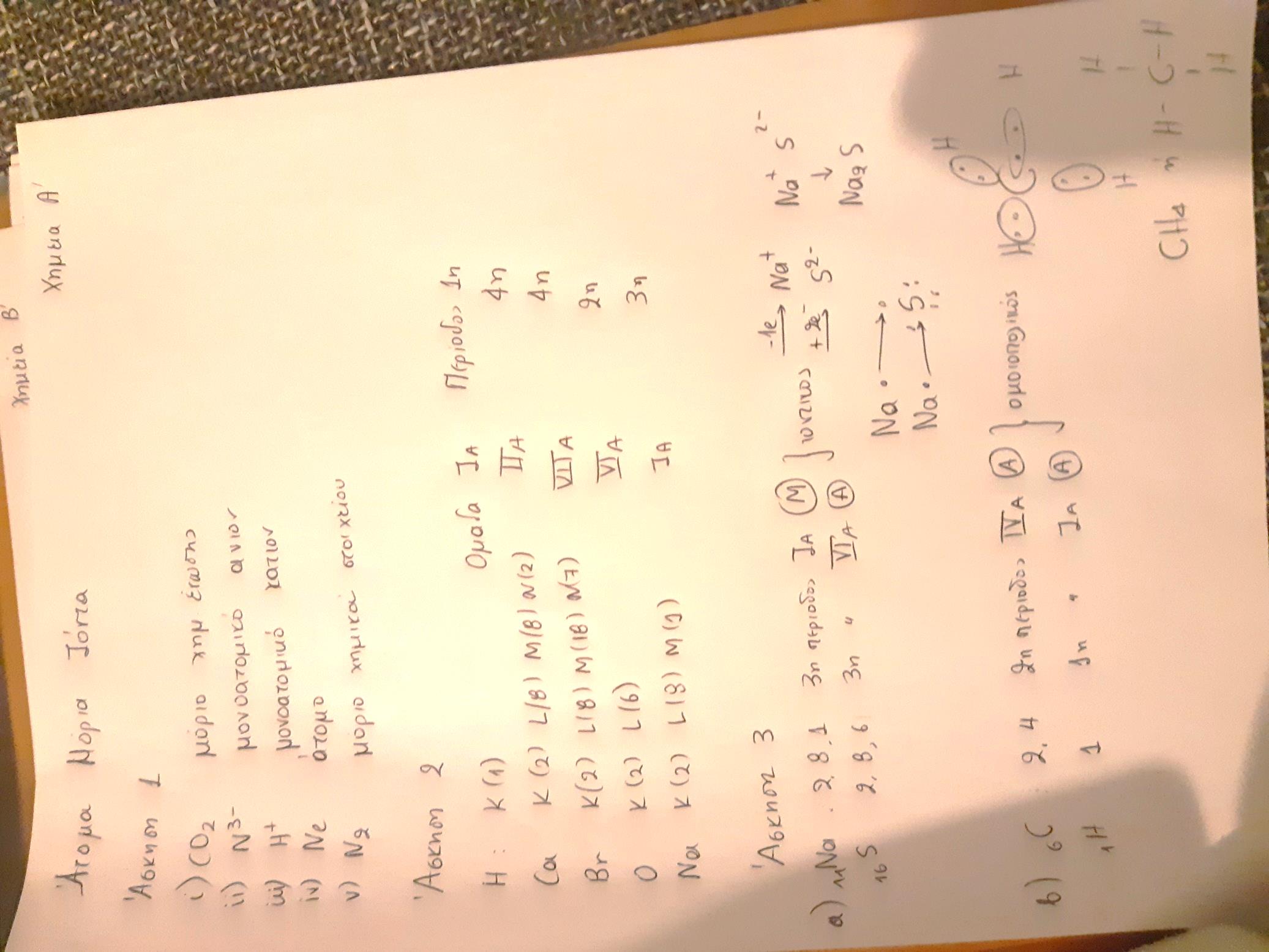 ΣτοιχείοΗλεκτρονιακή δομή σε στιβάδεςΗλεκτρονιακή δομή σε στιβάδεςΗλεκτρονιακή δομή σε στιβάδεςΗλεκτρονιακή δομή σε στιβάδεςΗλεκτρονιακή δομή σε στιβάδεςΟμάδαΠερίοδοςΣτοιχείοKLMNOΟμάδαΠερίοδοςΗ1----Ca2882-Br2818-VIIAOVIA2ηNa28--IA